Hjerteforeningen Holstebro søger nye bestyrelsesmedlemmer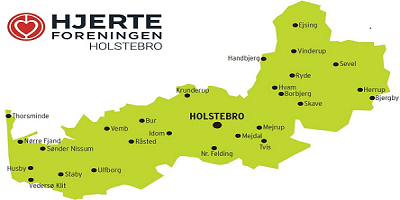 På vores næste generalforsamling tirsdag den 26. februar 2019 skal der vælges 3 nye medlemmer + 1 suppleant til bestyrelsen i Holstebro.Vi søger medlemmer, der ikke er bange for at tage fat, og medlemmer der ønsker at bidrage positivt til foreningens udvikling.Vil du være vores nye bestyrelses kollega og være med til at bidrage aktivt til vores lokale forening, så læs mere her.Vi er en bestyrelse, der på nuværende tidspunkt består af 6 medlemmer, hvoraf de to medlemmer ikke stiller op til genvalg i 2019. Vi har et ønske om at blive 7 personer i bestyrelsen og søger derfor tre nye medlemmer.Vi søger personer der:Har mod på nye udfordringerVil være aktive og deltagende medspillere i det lokale arbejdeHar et gå-på mod og godt humørKan samarbejdeHar ledige timer, som de vil bruge på foreningen Vi kan tilbyde:En vigtig og meningsfyldt sag at arbejde forEt suverænt arbejdsfællesskabIntroduktion til Hjerteforeningen og bestyrelsesarbejdeRelevante og spændende kurserVi er en dynamisk bestyrelse der spænder vidt, hvad angår alder, baggrund og interesser – fælles for os alle er, at vi brænder for Hjerteforeningen og det frivillige arbejde.Som frivillig støtter du de hjertesyge og deres pårørende, du hjælper med at udbrede Hjerteforeningens budskaber og deltager i planlægningen af de lokale aktiviteter.Bestyrelsesarbejde kan fx være:tilrettelæggelse og afvikling af foredrag eller eventsat gå forrest på gåture på hjertestierne i lokalområdet at måle blodtryk at planlægge hjertecaféer, så hjertesyge kan møde andre i samme situationat være koordinator på Landsindsamlingerneskrive opslag til de sociale medier og nyhedsbrevet, at tage billeder ved fx eventsat være kontaktperson til de lokale hjertemotionshold eller noget helt andet, som du måske selv har ide til, eller gerne vil starte op.Lyder det som noget for dig, eller har du lyst til at vide mere om vores bestyrelsesarbejde og lokalforening, så skriv til os på  holstebro@hjertefoeningen.dk eller ring til vores formand Anita Zacho på tlf. 42152127Med venlig hilsen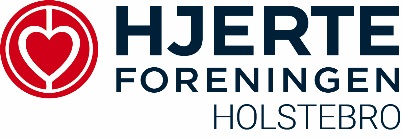 